Геометрия 10.11Назовите треугольники, равные треугольнику АВС и укажите признак, по которому они равны (решение записывать, как учила на уроке).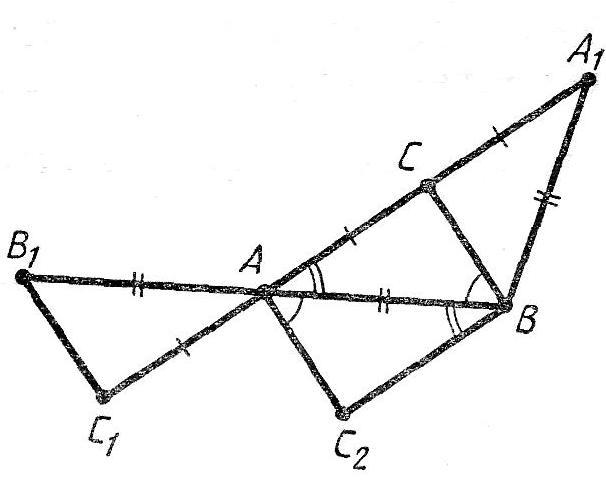 